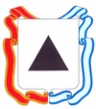 Администрация города МагнитогорскаМуниципальное общеобразовательное учреждение «Специальная (коррекционная) общеобразовательная школа-интернат № 4» города Магнитогорска455026, Челябинская обл., г. Магнитогорск, ул. Суворова, 110Тел/факс: (3519) 20-25-85; e-mail: internat4shunin@mail.ru; http://74203s037.edusite.ruРабочая программавоспитательной работы в 4 «д» классе на 2016 – 2017 учебный годСоставитель: Чубаева Наталья Николаевнавоспитатель группы продлённого дня первой квалификационной категории МОУ «С(К)ОШИ №4» г. Магнитогорска Челябинской области, 2016 годПрограмма рассмотрена на заседании МО воспитателейПротокол №	от	20	г.Руководитель МО:	2016/2017 учебный годПояснительная запискаВ своей деятельности группа продленного дня руководствуется Законом Российской Федерации «Об образовании», Типовым положением об общеобразовательном учреждении, «Гигиеническими требованиями к условиям обучения в общеобразовательных учреждениях СанПиН 2.4.2.1178-02», уставом  МОУ С(К)ОШИ №4 г. Магнитогорска, Положением о группе продлённого дня, Положением о МО воспитателей.В современных условиях работы школы основной целью группы продленного дня является максимальное развитие личности каждого ребенка: воспитание сознательного, здорового члена общества, инициативного, думающего, формирование детского интеллекта, целенаправленное развитие познавательных психических процессов: внимания, воображения, восприятия, памяти, мышления, раскрытие творческого потенциала каждого ребенка.Рабочая программа воспитателя - нормативно-правовой документ, характеризующий систему организации деятельности воспитателя определяющий объем, порядок, содержание воспитательной работы, формы, методы и приемы организации воспитательного процесса, составляющийся с учетом особенностей школы и особенностей воспитанников группы продлённого дня в интересах их развития.Программа составлена в соответствии с требованием воспитательной системой МОУ С(К)ОШИ №4 г. Магнитогорска с учетом требований ФГОС НОО второго поколения и возрастных особенностей младших школьников с ОВЗ.При составлении рабочей программы учитывались такие факторы, как: состояние здоровья воспитанников, уровень их развития, характер учебной мотивации, качество учебных достижений, воспитательные потребности; цели и задачи методической темы школы; состояние учебно-методического и материально-технического обеспечения школы.Цель рабочей программы - создание условий для планирования, организации, руководства и контроля воспитательного процесса в группе продлённого дня, а также создание условий для развития личности воспитанников группы продлённого дня.Задачи программы:- создание условий для всестороннего развития личности воспитанников с ограниченными возможностями здоровья в условиях МОУ С(К)ОШИ №4 г. Магнитогорска;- определить содержание, объем, порядок осуществления воспитательной работы с учетом целей, задач и особенностей организации образовательного процесса в школе, контингента обучающихся (воспитанников).Календарно-тематическое планирование составляет общее представление о работе группы, координирует деятельность группы с воспитателем и согласованность с администрацией. При этом календарно-тематическое планирование - аналитический инструмент, который позволяет по итогам прошедших годов выявить слабые и сильные стороны работы с детьми, привнести что-то новое и убрать лишнее. А для текущей работы воспитатель ГПД использует календарные выдержки из плана. Помимо требований план работы ГПД учитывает интересы детей, способствует их личностному росту. А значит достижение личностного развития детей, создает возможность для реализации основных форм деятельности учебной, досуговой, здоровьесберегающей, коммуникативной, воспитательной. План отражает интересы детей и способствует достижению главной цели ГПД: всестороннее и гармоничное развитие детей. Большое значение в воспитании детей, расширении кругозора об окружающем мире, сообразительности, привитии любви к чтению книг, интереса к учебе имеют игры. Игра является одним из источников речевого и умственного развития детей, способствует закреплению знаний, пробуждает интерес к познанию нового, развивает любознательность.Цель и задачи воспитательной работы школы на 2016-2017 учебный годЦелью воспитательной работы школы в 2016 - 2017 учебном году является: создание условий, способствующих развитию интеллектуальных, творческих,  личностных  качеств учащихся с ОВЗ, их социализации и адаптации в обществе на основе принципов самоуправления.Задачи:1) Вовлечение каждого ученика школы в воспитательный процесс;2) Развитие у учащихся самостоятельности, ответственности, инициативы, творчества;3) Развитие физически здоровой личности;4) Создание ситуации «успеха» для каждого ученика;5) Повышение уровня профессиональной культуры и педагогического мастерства учителя для   сохранения стабильно положительных   результатов в обучении и воспитании учащихся;6) Формирование у учащихся ответственное отношение к своему здоровью и потребность в здоровом образе жизни; привитие культуры безопасной жизнедеятельности, организация работы по профилактике вредных привычек;7) Продолжение работы по вовлечению родителей в процесс обучения и воспитания учащихся.Сведения об обучающихся воспитанниках Сведение о родителях обучающихся воспитанников и лицах их заменяющихСведения об обучающихся воспитанниках, состоящих в «группе риска»Циклограмма  занятости 4 «Д» классаЦиклограмма работы воспитателяЗанятость учащихся во внеурочное времяСогласовано с Зав. Производством                                                                УТВЕРЖДАЮ                                                                                                       Директор МОУ С(К)ОШИ №4                                                                                                    ____________________ Шунин В.И                                        _____________ Рябцевой Т.С.Согласовано с мед. Работником________________ Савельевой Т.ПРежим питания учащихся в столовой МОУ С(К)ОШИ №4на 2016 -2017 учебный годПервый завтрак7.30. – 8.00Второй завтрак09.05. – 09.15.: 1а, 1 б09.15. – 09.30: 6а, 6б, 6в, 6 г, 6д, 6е, 2а, 2б, 2в,10.10. -10.30: 3а,3б,3в,3г,3д,4а,4б,4в,4г,4д,4е11.05.-11.30. : 5 –е классы, 7-9 классыОбед11.30.-12.00: 1 – е классы12.15.- 13.15(первая смена) – 2-4 классы13.15.- 14.00 (вторая смена) – 5-9 классы14.00. – 14.30. (третья смена) – у кого 6 уроковПолдник15.45.- 16.20 – 1 классы15.20.-17.00.(первая смена) –5-9 классы17.00.-17.20(вторая смена) – 2-4  классыУжин19.00.- 19.30: (первая смена) – 1-4 классы19.30. – 20.30(вторая смена) – 5-9 классыВторой ужин21.00.- 21.20.:(первая смена) – 1-4 классы21.50. – 22.00 (вторая смена)Согласовано                                                                            УтверждаюЗам. директора по УВР                                                        Директор МОУ «С(К)ОШИ №4Донецких И.А. _______________                                         Шунин В.И. ______________Режимные моменты МОУ «С(К)ОШИ №4На 2016-2017 учебный годПланирование работы с родителями на 2016 -2017 учебный годПланирование воспитательной работы с классным коллективомЦель и задачи воспитательной работы с классным коллективом на 2016 -2017 учебный годЦель: создание оптимальных условий, способствующих   формированию и сплочению детского коллектива,  а также  развитию творческого потенциала каждого ребёнка с ОВЗ через внедрение инновационных воспитательных технологий.Задачи:- Способствовать формированию и сплочению детского коллектива через игровые, проектные и здоровьесберегающие технологии;- Создавать ситуацию успеха у каждого ребёнка посредством вовлечение в коллективно-творческую деятельность, через участие в классных делах и общешкольных мероприятиях;- Формировать положительные привычки у детей с ОВЗ, потребность в здоровом образе жизни через организацию и проведение прогулок, спортивных часов и состязаний.- Воспитывать потребность в безопасном образе жизни через организацию и проведение мероприятий по профилактике ДДТТ, пожарной безопасности;- Воспитывать гражданина и патриота своей страны, своего края, области, города;- Повышать уровень воспитанности через реализацию программ «Я – Человек с большой буквы», «Добра дорога детства», «Здоровое поколение», «Ступени творчества», «Дети страны Россия»Формы воспитательной работы- Клубные часы;- КТД;- Праздники;- Конкурсные программы;- Познавательные викторины;- Часы общения;- Классные часы;- Этические беседы;- Практикумы;- Беседы – инструктажи;- диспуты и дискуссии;- сюжетно-ролевые игры;- дидактические игрыОжидаемые результатыРезультатом реализации воспитательного процесса принято считать динамику продвижения в усвоении знаний и навыков воспитанности. Динамика воспитанности обучающихся воспитанников с ОВЗ предполагает следующие показатели:- умеют вести диалог, беседу;- знают свои потребности, возможности, сильные и слабые стороны;- следуют правилам поведения в различных ситуациях;- умеют быть полезными друг другу, малышам, взрослому, пожилому человеку;- владеют навыками личной гигиены, самообслуживания- содержат свое рабочее место, игровую комнату в порядке, владеют навыками уборки класса, пришкольного участка;- знают и строго соблюдают правила поведения на уроке, во время самоподготовки, КТД, классного и общешкольного мероприятия.- владеют навыками ухода за растениями, животными живого уголка- испытывают потребность в труде;- следуют нравственным понятиям и убеждениям;- ответственно относятся к делам коллектива, - умеют играть в народные, подвижные игры;- формулируют четкую позицию по отношению к своему здоровью;- с пользой проводят свое свободное время;- составляют для себя режим смены труда и отдыха;Календарно-тематическое планирование на сентябрь месяцКалендарно-тематическое планирование на октябрь месяцКалендарно-тематическое планирование на ноябрь месяцКалендарно-тематическое планирование на декабрь месяцКалендарно-тематическое планирование на январь месяцКалендарно-тематическое планирование на февраль месяцКалендарно-тематическое планирование на март месяцКалендарно-тематическое планирование на апрель месяцКалендарно-тематическое планирование на май месяцПриложение 1Диагностическая карта изучения уровня воспитанностиОбработка результатов:  признаки проявления воспитанности оцениваются по пятибалльной системе. Оценки заносятся в таблицу. Далее считается средний арифметический балл (сумма баллов разделить на 9).Если среднеарифметический балл от 4,5 до 5 – высокий уровень воспитанностиот 3,9 до 4,4 – достаточный уровень воспитанности от 2,9 до 3,8 - средний уровень воспитанностиот 2,8 и ниже –низкий уровень воспитанностиПо шкале уровень воспитанности оценивается в процентном соотношении, что позволяет видеть динамику развития учащихсяДиагностическая карта составлялась по материалам Шиловой М.И. «Учителю о воспитанности школьников»ИсточникиШилова М. И. Учителю о воспитанности школьников.- М.: Педагогика, 1990.- 144 с. Гончарова Н.М. Внеклассные мероприятия в коррекционных классах – Волгоград: Учитель, 2007.Дереклеева Н.И. Справочник классного руководителя: 1-4 классы. – М.: ВАКО, 2007Домбек С.О., Лебедева Н.В. Родительские собрания в начальной школе: Методические разработки. – М.: ТЦ Сфера, 2008 г.Шумилова В.В., Таркова Е.Ф. Профилактика детского дорожно-транспортного травматизма в начальной и средней школе: уроки, классные часы, внеклассные мероприятия, занятия с родителями. – Волгоград: Учитель, 2007 г.Венецкая А.Б., Исакова Т.Г. Этическая грамматика или весёлый этикет. – Магнитогорск: МаГУ, 2002.Гайдина Л.И., Кочергина А.В. Группа продлённого дня: конспекты занятий, сценарии мероприятий: 3-4 классы – М.: ВАКО, 2012Матвеева Е.М. Азбука здоровья. Воспитательная работа в классах коррекции. – М.: Глобус, 2007 г.Козлова М.А. Классные часы: внеклассная работа: 1-4 классы – М.: Издательство «Экзамен», 2012.Утверждаю: Директор МОУ С(К)ОШИ №4 г. МагнитогорскаШунин В.И.________________________________№п/пФИО ребёнкаДата рожденияДомашний адресФИ ребёнкаФИО родителейСведения о работеТелефонУчащиеся, состоящие на учёте в ПДИУчащиеся, состоящие на внутришкольном контролеСемьи, состоящие на учёте в КУСЗНСемьи, находящиеся в СОПвремяПонедельник Вторник Среда ЧетвергПятница Обед ОбедОбедОбедОбедПервый период внеурочного времениПервый период внеурочного времениПервый период внеурочного времениПервый период внеурочного времениПервый период внеурочного времениПервый период внеурочного времени13.00.-14.00Прогулка, игры на свежем воздухеКружковая работа по расписаниюПрогулка, игры на свежем воздухеКружковая работа по расписаниюПрогулка, игры на свежем воздухеПрогулка, игры на свежем воздухеКружковая работа по расписаниюПрогулка, игры на свежем воздухе14.00 -15.00Самопод-каСамопод-каСамопод-каСамопод-каСамопод-каВторой период внеурочного времениВторой период внеурочного времениВторой период внеурочного времениВторой период внеурочного времениВторой период внеурочного времениВторой период внеурочного времени15.00.-19.00Часы общения по направлению Кружковая работа по расписаниюЗанятия по интересам:чтение художественной литературыЧасы общения по направлению Кружковая работа по расписаниюЗанятия по интересамРазвивающие игрыЧасы общения по направлению Кружковая работа по расписаниюЗанятия по интересамИгры народов мираЧасы общения по направлениюКружковая работа по расписаниюЗанятия по интересам, игры малой подвижностиЧасы общения по направлению:Кружковая работа по расписаниюЗанятия по интересам: настольные игры17.00 – 17.20ПолдникПолдникПолдникПолдникПолдник18.00 – 19.00Прогулка, организация подвижных игрПрогулка, организация подвижных игрПрогулка, организация подвижных игрПрогулка, организация подвижных игрПрогулка, организация подвижных игр19.00 – 19.30УжинУжинУжинУжинУжин19.30.-20.00Трудовые делаТрудовые делаТрудовые дела«Столовая»Трудовые делаТрудовые дела20.00.-20.30СамообслуживаниеСамообслуживаниеСамообслуживаниеСамообслуживаниеСамообслуживаниеВремяПонедельник Вторник Среда ЧетвергПятница Приём детей в группуПриём детей в группуПриём детей в группуПриём детей в группуПриём детей в группуПервый период внеурочного времениПервый период внеурочного времениПервый период внеурочного времениПервый период внеурочного времениПервый период внеурочного времениПервый период внеурочного времени13.00.-14.00Прогулка, игры на свежем воздухеКружковая работа по расписаниюПрогулка, игры на свежем воздухеКружковая работа по расписаниюПрогулка, игры на свежем воздухеПрогулка, игры на свежем воздухеКружковая работа по расписаниюПрогулка, игры на свежем воздухе14.00 -15.00Самопод-каСамопод-каСамопод-каСамопод-каСамопод-каВторой период внеурочного времениВторой период внеурочного времениВторой период внеурочного времениВторой период внеурочного времениВторой период внеурочного времениВторой период внеурочного времени15.00.-19.00Часы общения по направлению Кружковая работа по расписаниюЗанятия по интересам:чтение художественной литературыЧасы общения по направлению Кружковая работа по расписаниюЗанятия по интересамРазвивающие игрыЧасы общения по направлению Кружковая работа по расписаниюЗанятия по интересамИгры народов мираЧасы общения по направлениюКружковая работа по расписаниюЗанятия по интересам, игры малой подвижностиЧасы общения по направлению:Кружковая работа по расписаниюЗанятия по интересам: настольные игры17.00 – 17.20ПолдникПолдникПолдникПолдникПолдник18.00 – 19.00Прогулка, организация подвижных игрПрогулка, организация подвижных игрПрогулка, организация подвижных игрПрогулка, организация подвижных игрПрогулка, организация подвижных игр19.00 – 19.30УжинУжинУжинУжинУжин19.30.-20.00Трудовые делаТрудовые делаТрудовые дела«Столовая»Трудовые делаТрудовые дела20.00.-20.30СамообслуживаниеСамообслуживаниеСамообслуживаниеСамообслуживаниеСамообслуживаниеВремя Понедельник Вторник Среда Четверг Пятница 1300-13451350 -14351440- 15251530-16151620- 1705Временной отрезокНачальная школаВременной отрезокОсновная школа715Подъём715Подъём800 - 830Завтрак800 - 830Завтрак905 - 1030Второй завтрак(после 2 урока)1105 – 1125Второй завтрак(после 3 урока)830 – 1310Учебные занятия830 – 1400Учебные занятия1210 - 1400Обед1400 – 1430Обед1310 - 1400Первый период внеурочного времени(динамическая пауза)1310 - 1400Первый период внеурочного времени(динамическая пауза)1400 - 1500Самоподготовка, ИКЗ (по индивидуальному расписанию, кружковая работа)1400 - 15001520 - 1605Самоподготовка, ИКЗ (по индивидуальному расписанию, кружковая работа)1600 - 16201700 -1720Полдник1-классы2-4 классы1620 – 1700Полдник1500 - 2100Второй период внеурочного времени (кружковая работа по расписанию, игры на воздухе)1605 - 2100Второй период внеурочного времени (кружковая работа по расписанию)1900 - 1930Ужин1930 – 2000Ужин2100 - 2130Второй ужин2150 – 2200Второй ужин2130Отбой2200Отбой№п/пТема Форма проведенияСроки проведения1«Организация учебно-воспитательного процесса в рамках реализации ФГОС НОО ОВЗ в режиме МОУ «С(К)ОШИ №4»»Организационное родительское собраниесентябрь2«Организация деятельности семьи и школы по созданию ситуации успеха в самореализации младшего школьника с ОВЗ ЗПР. Итоги 1 четверти»Собрание - дискуссияоктябрь3«Влияние компьютера на психологическое здоровье ребёнка в начальной школе. Итоги 2 четверти»Разброс - мненийдекабрь4«Воспитание в ребёнке чувство ответственности за свои поступки»Круглый столмарт5«Ваш ребёнок – выпускник начальной школы»Итоговое собрание с организацией чаепитиямай№п/пТема занятияЦель занятияДата проведенияЗдоровьесберегающее направлениеЗдоровьесберегающее направлениеЗдоровьесберегающее направлениеЗдоровьесберегающее направление1«Что мы знаем о себе и своём здоровье?» (классный час с элементами практикум)Расширить знания детей о ЗОЖ, выяснить составляющие здоровья2«Наше поколение выбирает ЗОЖ»(конкурс рисунков)Формировать установки на ведение здорового образа жизни и коммуникативные навыки, такие как, умение сотрудничать, нести ответственность за принятые решения;Духовно-нравственное направлениеДуховно-нравственное направлениеДуховно-нравственное направлениеДуховно-нравственное направление1«Мы – коллектив, мы – экипаж одного корабля»( классный час – практикум)Расширить знания детей о коллективе, классном коллективе; учить отличать коллектив от мини-группы2«Что такое традиции и обычаи. Обычаи и традиции русского народа и стран ближнего зарубежья» (час общения)«Необыкновенное путешествие по Челябинской области» (в рамках реализации проектной деятельности по индивидуальному плану)Познакомить детей с понятиями традиция, обычай; учить различать понятия «традиции» и «обычаи»Расширить и систематизировать знания детей о Челябинской областиФормировать ценностное отношение к достопримечательностям и культурному наследию Челябинской областиНаправление по профилактике ПДДНаправление по профилактике ПДДНаправление по профилактике ПДДНаправление по профилактике ПДД1«Мы по улице идём. Твой безопасный путь от дома до школы» (практическое занятие)Закрепить знания о безопасном маршруте детей по дороге в школу2«Дорога, транспорт, пешеход» (викторина)Закрепить правила пешеходов в при переходе улиц и дорогКоллективно – творческая деятельностьКоллективно – творческая деятельностьКоллективно – творческая деятельностьКоллективно – творческая деятельность1«Путешествие в страну знаний. Ты и твоя будущая профессия»Познакомить детей с многообразием профессий;2«Вместе весело играть» (прогулка – игра)Формирование игровой культуры младших школьников№п/пТема занятияЦель занятияДата проведенияЗдоровьесберегающее направлениеЗдоровьесберегающее направлениеЗдоровьесберегающее направлениеЗдоровьесберегающее направление1«Режим дня четвероклассника» (беседа)Убедить детей в том, что соблюдение режима дня способствует сохранению здоровья.2«Режиму дня – мы родня» (конкурс пословиц и поговорок о режиме дня)Закрепить режимные моменты школьника через русский фольклорДуховно-нравственное направлениеДуховно-нравственное направлениеДуховно-нравственное направлениеДуховно-нравственное направление1«Права и обязанности школьника» (классное собрание)Познакомить учащихся с правами и обязанностями школьников;Учить учащихся определять, что такое «можно» и что такое «нельзя» в школе.2«Здравствуй, батюшка – Покров» (русские посиделки)Прививать уважение и любовь к обычаям наших предков, к христианской религии, к народному фольклору, дать представление о той атмосфере, в которой жили и трудились предки.Направление по профилактике ПДДНаправление по профилактике ПДДНаправление по профилактике ПДДНаправление по профилактике ПДД1«По сводкам ГИБДД  Правобережного района»(информационный час)Довести до сознания учащихся о причинах ДТП в Правобережном районе города Магнитогорска2«Движение пешеходов по улицам тротуарам и обочинам»Закрепить правила перехода улиц и дорогКоллективно – творческая деятельностьКоллективно – творческая деятельностьКоллективно – творческая деятельностьКоллективно – творческая деятельность1«Золотая осень в гости  к нам пришла» (конкурсная программа для учащихся 3-4 классов)Закрепление и обобщение знаний детей об осень через игровую деятельность2«Наши руки не знают скуки» (конкурс поделок на осеннюю тематику)Активизация творческих способностей учащихся, совершенствование умений работать самостоятельно и в коллективе.№п/пТема занятияЦель занятияДата проведенияЗдоровьесберегающее направлениеЗдоровьесберегающее направлениеЗдоровьесберегающее направлениеЗдоровьесберегающее направление1«Человек и его здоровье. Что ты знаешь о своём здоровье?»(беседа- практикум)Помочь учащимся задуматься о необходимости быть здоровым, приобщения к здоровому образу жизни;2«Можно ли самому заботиться о своём здоровье. Одеваемся по погоде осенью»(дискуссия)Расширять знания детей о гигиене, объяснить детям о том, для чего необходимо одеваться по погодеДуховно-нравственное направлениеДуховно-нравственное направлениеДуховно-нравственное направлениеДуховно-нравственное направление1«Наши поручения в классе» (классный час – практикум)Распределить поручения между учащимися класса; создание условий для успешного выполнения поручений в классе2«Что значит быть гражданином своей страны?» (дискуссия)Способствовать нравственному развитию личности младших школьников, воспитывать чувство любви и уважения к своему Отечеству, к малой родине;Направление по профилактике ПДДНаправление по профилактике ПДДНаправление по профилактике ПДДНаправление по профилактике ПДД1«Движение транспортных средств и пешеходов» (беседа- показ)Познакомить детей с понятиями «правостороннее», «левостороннее», «двустороннее» движение2«Перекрёстки и их виды» (час общения)Расширить знания детей о перекрёстках и их видахКоллективно – творческая деятельностьКоллективно – творческая деятельностьКоллективно – творческая деятельностьКоллективно – творческая деятельность1«Моя мама – лучшая самая» (конкурс чтецов стихотворений ко Дню матери)Воспитывать нежное, бережное, заботливое отношение к маме.2«Подарок маме своими руками» (час творчества)Раскрытие творческих способностей детей №п/пТема занятияЦель занятияДата проведенияЗдоровьесберегающее направлениеЗдоровьесберегающее направлениеЗдоровьесберегающее направлениеЗдоровьесберегающее направление1Скуку, простуду, безделье меняем на бодрость, здоровье, веселье (практикум) Обучить навыкам выполнения правильного пробуждения, выполнения гимнастики, массажа, правильного питания2Зимушка – зима (час развлечений на прогулке)Формировать потребность в ЗОЖ через организацию подвижных игрДуховно-нравственное направлениеДуховно-нравственное направлениеДуховно-нравственное направлениеДуховно-нравственное направление1«Правила жизни и Кодекс чести классного коллектива» (Классный час с использованием проектной технологии)Создание правил поведения в классе;определение перспектив развития классного коллектива.2«Как празднуют Новый год в разных странах» (информационный час)Познакомить с традициями и обычаями празднования Нового года в других странахНаправление по профилактике ПДДНаправление по профилактике ПДДНаправление по профилактике ПДДНаправление по профилактике ПДД1«Сигналы светофора и регулировщика» (беседа)Разъяснить: назначение светофора и его сигналы, значение дополнительных секций в светофорах. 2«Светофор – наш верный друг» (конкурсная программа)Закрепить и систематизировать знания детей о значении светофора, видах светофора в игровой деятельностиКоллективно – творческая деятельностьКоллективно – творческая деятельностьКоллективно – творческая деятельностьКоллективно – творческая деятельность1« С Новым годом» (конкурс поздравительных открыток)Формирование художественно- эстетического вкуса в процессе коллективно – творческой деятельности2«Снова праздник настаёт – идёт в гости Новый год»(развлечение для детей и родителей)Создать праздничное  новогоднее настроение у детей, вырабатывать стремление активного участия в коллективных праздниках.№п/пТема занятияЦель занятияДата проведенияЗдоровьесберегающее направлениеЗдоровьесберегающее направлениеЗдоровьесберегающее направлениеЗдоровьесберегающее направление1«Нам час здоровья нужен в мороз и зимнюю стужу»(спортивные состязания на свежем воздухе)Формирование представлений о значимости подвижных игр для здоровья2Если хочешь быть здоров (классный час)Расширить знания личной гигиены, чистоты, аккуратностиДуховно-нравственное направлениеДуховно-нравственное направлениеДуховно-нравственное направлениеДуховно-нравственное направление1«В гостях у господина Этикета: Что такое этикет?» (классный час)Разъяснить понятия: этика, этикет, этическая норма.2«Пришла Коляда, открывай ворота» ( классный час)«Загадки Южно – Уральской земли» (в рамках реализации проектной деятельности по индивидуальному плану)Познакомить обучающихся с русским народным праздником Коляда;Воспитание любви и уважения к истории русского народа.Раскрыть прошлое и настоящее Южного Урала, как малой Родины на основе изучения традиций, духовной культуры народов, проживающих в нашем крае. - Воспитание патриотизма у учащихся через получение краеведческих знаний о родном крае.Направление по профилактике ПДДНаправление по профилактике ПДДНаправление по профилактике ПДДНаправление по профилактике ПДД1Дорожные знаки и их группы.Расширить знания детей о дорожных знаках, на какие группы они делятся;Разъяснить необходимость знания дорожных знаков для пешехода и показать места установки знаков2«Путешествие в страну дорожных знаков» (КВН)Закрепление знаний учащихся о дорожных знакахКоллективно – творческая деятельностьКоллективно – творческая деятельностьКоллективно – творческая деятельностьКоллективно – творческая деятельность1«Мы за чаем не скучаем» (КТД)Знакомить детей с традициями чаепития разных народов в процессе игровой деятельности2«Её величество – игра» (КТД)Знакомить детей с играми разных народов, раскрыть многообразие игр№п/пТема занятияЦель занятияДата проведенияЗдоровьесберегающее направлениеЗдоровьесберегающее направлениеЗдоровьесберегающее направлениеЗдоровьесберегающее направление1«Правильное питание- залог здоровья» (классный час)Дать представление о том, какие продукты наиболее полезны и необходимы человеку каждый день; учить детей выбирать самые полезные продукты; 2«Необычное путешествие в Страну чипсов и сухариков» (игра)Расширить знания о вреде данных продуктовДуховно-нравственное направлениеДуховно-нравственное направлениеДуховно-нравственное направлениеДуховно-нравственное направление1«Здравствуйте. Как это бывает в разных странах»(классный час)Познакомить учащихся с различными формами приветствия и их значимостью в установлении человеческих контактов, показать роль жестов, мимики, интонации, манеры обращения в создании хорошего самочувствия и настроения людей;2«Служу Отечеству» (час общения)Расширять знания учащихся об истории своей страны и армии;Направление по профилактике ПДДНаправление по профилактике ПДДНаправление по профилактике ПДДНаправление по профилактике ПДД1«Правила перехода улиц и дорог» (беседа – показ)Закрепить правила перехода улиц и дорог;Разъяснить правила перехода улиц с односторонним и двухсторонними движениями.2«Знай правила движения, как таблицу умножение»(конкурсная программа)Систематизация знаний по ПДД в процессе игровой деятельностиКоллективно – творческая деятельностьКоллективно – творческая деятельностьКоллективно – творческая деятельностьКоллективно – творческая деятельность1«Поздравляем наших пап» (конкурс поздравительных открыток)Развитие творческих способностей в процессе оформительской деятельности2«Армейские забавы» (конкурсная программа)Воспитание духовно-нравственных и героико-патриотических качеств личности;№п/пТема занятияЦель занятияДата проведенияЗдоровьесберегающее направлениеЗдоровьесберегающее направлениеЗдоровьесберегающее направлениеЗдоровьесберегающее направление1Где найти витамины весной (игра-путешествие по станциям)Познакомить со значением витаминов и минеральных веществ в жизни человека2«Витаминный поединок» (конкурсная программа)Закрепить представления о необходимости заботы о здоровье, важности правильного питания как составной части сохранения и укрепления здоровья.Духовно-нравственное направлениеДуховно-нравственное направлениеДуховно-нравственное направлениеДуховно-нравственное направление1«О лени  и лентяях» (классный час)Разъяснить на примерах литературных героев, как лень мешает людям жить.Познакомить детей с путями преодоления собственной лени.2«Зиму провожаем, весну да Масленицу  встречаем» (классный час с ИКТ)Расширить знания детей о традициях празднования масленицыНаправление по профилактике ПДДНаправление по профилактике ПДДНаправление по профилактике ПДДНаправление по профилактике ПДД1«Тормозной путь транспортных средств» (информационная беседа)Расширить знания учащихся о видах транспортных средств;Разъяснить детям о местах безопасного перехода улицы и дороги перед близко идущим транспортом2«Автомобили, буквально всё заполонили» (блиц – турнир викторина)Развитие у ребят координации, внимания, наблюдательности, качеств, необходимых для безопасного поведения на улице;Воспитание чувства ответственности у учащихся за личную безопасность, ценностного отношения к своему здоровью и жизниКоллективно – творческая деятельностьКоллективно – творческая деятельностьКоллективно – творческая деятельностьКоллективно – творческая деятельность1«Для милых дам» (конкурс поздравительных открыток)Развитие творческих способностей в процессе оформительской деятельности2«День, пахнущий мимозой» (общешкольное КТД)Воспитание уважительного отношения к женской половине человечества№п/пТема занятияЦель занятияДата проведенияЗдоровьесберегающее направлениеЗдоровьесберегающее направлениеЗдоровьесберегающее направлениеЗдоровьесберегающее направление1«Почему мы болеем. Какие бывают болезни» (классный час – размышление)Познакомить учащихся с видами заболеваний и их причинами2«Поликлиника Доктора Нехворайки» (час развлечения к неделе здоровья) Формировать навыки по сохранению здоровья; воспитывать необходимость вести здоровый образ жизни.Духовно-нравственное направлениеДуховно-нравственное направлениеДуховно-нравственное направлениеДуховно-нравственное направление1«Встречаем гостей» (час общения)Рассказать детям о традициях гостеприимства, о правилах приёма гостей;Разъяснить правила поведения в гостях2«Земля защиты просит у людей» (классный час)формирование у учащихся целостного восприятия мира; побуждение их к чуткому, бережному отношению к живой природе, привитие любви к родному краюНаправление по профилактике ПДДНаправление по профилактике ПДДНаправление по профилактике ПДДНаправление по профилактике ПДД1«Виды транспортных средств.» (информационный час)Расширить знания детей о видах транспортных средств: железнодорожный транспорт и его назначение;Напомнить правила посадки и высадки пассажиров из транспортных средств.2«Дорога, транспорт, пешеход» (занятие с использованием тестирования)Закрепление и обобщение знаний о ПДД,Коллективно – творческая деятельностьКоллективно – творческая деятельностьКоллективно – творческая деятельностьКоллективно – творческая деятельность1«Приходите к нам на праздник» (творческий проект по индивидуальному плану)Познакомить с многообразием традиционных и нетрадиционных праздников в процессе проектной деятельности2«Международный день птиц» (КВН)Воспитывать бережное отношение к окружающему миру:  учить заботиться о пернатых друзьях.№п/пТема занятияЦель занятияДата проведенияЗдоровьесберегающее направлениеЗдоровьесберегающее направлениеЗдоровьесберегающее направлениеЗдоровьесберегающее направление1«Если хочешь быть здоров -закаляйся» (час развлечения)Закрепить правила закаливания и ЗОЖ2«Будь здоров без докторов»Воспитание потребности в ЗОЖ через игровую деятельностьДуховно-нравственное направлениеДуховно-нравственное направлениеДуховно-нравственное направлениеДуховно-нравственное направление1«Турнир воспитанных и вежливых ребят» (театрализованный классный час)Формировать навыки культуры поведения, учить учащихся быть толерантными и терпимыми к окружающим, поступать так, как они хотели бы, чтоб поступали с ними.2«Нам не нужна война» (дискуссия)Обобщить и систематизировать знания детей о подвиге людей в годы ВОВНаправление по профилактике ПДДНаправление по профилактике ПДДНаправление по профилактике ПДДНаправление по профилактике ПДД1«Экзамен в школе пешеходных наук» (КВН)Обобщение и систематизация знаний по ПДД2«У светофора каникул нет»(инструктаж перед летними каникулами)Напомнить правила дорожного движения в летний периодКоллективно – творческая деятельностьКоллективно – творческая деятельностьКоллективно – творческая деятельностьКоллективно – творческая деятельность1«В нашем классе выпускной: какими мы были, а такими мы стали» (конкурсная программа)Подведение итогов за учебный год2«Репортаж о нашем классе» (КТД)Развитие творческой инициативы в процессе создания видеосюжета - презентацииПоказатели воспитанностиПризнаки проявления воспитанностиПризнаки проявления воспитанностиПризнаки проявления воспитанностиПризнаки проявления воспитанностиПоказатели воспитанностиярко проявляются-5 балловпроявляются-4 балласлабо проявляются- 3 баллане проявляются-2 балла Культура поведения (общения)знание  норм нравственности, этики взаимоотношений и общения;осознание необходимости единства внутренней потребности следовать нравственным нормам и привычкам, выполнять их в повседневной жизнимотивы поведения, определяющие действия и поступки школьниковуровень выработанных привычек культуры поведениядоброжелательность, вежливость, деликатность;умение оценить свое поведение, принести извинения за бестактность, некорректное отношение с собеседникомумение сдерживать себя, не показывая плохое настроение, неуважительное отношение к личности по каким-либо причинамумение выслушать, способность уважать мнение собеседниказнание  норм нравственности, этики взаимоотношений и общения;осознание необходимости единства внутренней потребности следовать нравственным нормам и привычкам, выполнять их в повседневной жизнимотивы поведения, определяющие действия и поступки школьниковуровень выработанных привычек культуры поведениядоброжелательность, вежливость, деликатность;умение оценить свое поведение, принести извинения за бестактность, некорректное отношение с собеседникомумение сдерживать себя, не показывая плохое настроение, неуважительное отношение к личности по каким-либо причинамумение выслушать, способность уважать мнение собеседниказнание  норм нравственности, этики взаимоотношений и общения;осознание необходимости единства внутренней потребности следовать нравственным нормам и привычкам, выполнять их в повседневной жизнимотивы поведения, определяющие действия и поступки школьниковуровень выработанных привычек культуры поведениядоброжелательность, вежливость, деликатность;умение оценить свое поведение, принести извинения за бестактность, некорректное отношение с собеседникомумение сдерживать себя, не показывая плохое настроение, неуважительное отношение к личности по каким-либо причинамумение выслушать, способность уважать мнение собеседниказнание  норм нравственности, этики взаимоотношений и общения;осознание необходимости единства внутренней потребности следовать нравственным нормам и привычкам, выполнять их в повседневной жизнимотивы поведения, определяющие действия и поступки школьниковуровень выработанных привычек культуры поведениядоброжелательность, вежливость, деликатность;умение оценить свое поведение, принести извинения за бестактность, некорректное отношение с собеседникомумение сдерживать себя, не показывая плохое настроение, неуважительное отношение к личности по каким-либо причинамумение выслушать, способность уважать мнение собеседникаДолг и ответственностьумение  добросовестно и качественно исполнять решения коллективных органов. Правила внутреннего распорядка школы, учителей, родителей.способность выполнять трудные, но посильные задания, как и любые другие своевременно.Умение сочетать исполнительность с самостоятельностью и инициативойумение  добросовестно и качественно исполнять решения коллективных органов. Правила внутреннего распорядка школы, учителей, родителей.способность выполнять трудные, но посильные задания, как и любые другие своевременно.Умение сочетать исполнительность с самостоятельностью и инициативойумение  добросовестно и качественно исполнять решения коллективных органов. Правила внутреннего распорядка школы, учителей, родителей.способность выполнять трудные, но посильные задания, как и любые другие своевременно.Умение сочетать исполнительность с самостоятельностью и инициативойумение  добросовестно и качественно исполнять решения коллективных органов. Правила внутреннего распорядка школы, учителей, родителей.способность выполнять трудные, но посильные задания, как и любые другие своевременно.Умение сочетать исполнительность с самостоятельностью и инициативойОрганизованностьумение немедленно включаться в работуспособность рационально использовать рабочее времяналичие необходимых учебных принадлежностей для данного урокапунктуальность, собранность, умение владеть своим вниманиемумение планировать свой день, основные дела на неделю, месяцспособность  выделить главное в своей деятельности и жизни, ставить цели и достигать ихстремление ежедневно реализовывать не только свои цели, но и сочетать их с выполнением целей коллективаосознание обязанностей, отраженных в Уставе школыумение сознательно выполнять правила и требованияумение немедленно включаться в работуспособность рационально использовать рабочее времяналичие необходимых учебных принадлежностей для данного урокапунктуальность, собранность, умение владеть своим вниманиемумение планировать свой день, основные дела на неделю, месяцспособность  выделить главное в своей деятельности и жизни, ставить цели и достигать ихстремление ежедневно реализовывать не только свои цели, но и сочетать их с выполнением целей коллективаосознание обязанностей, отраженных в Уставе школыумение сознательно выполнять правила и требованияумение немедленно включаться в работуспособность рационально использовать рабочее времяналичие необходимых учебных принадлежностей для данного урокапунктуальность, собранность, умение владеть своим вниманиемумение планировать свой день, основные дела на неделю, месяцспособность  выделить главное в своей деятельности и жизни, ставить цели и достигать ихстремление ежедневно реализовывать не только свои цели, но и сочетать их с выполнением целей коллективаосознание обязанностей, отраженных в Уставе школыумение сознательно выполнять правила и требованияумение немедленно включаться в работуспособность рационально использовать рабочее времяналичие необходимых учебных принадлежностей для данного урокапунктуальность, собранность, умение владеть своим вниманиемумение планировать свой день, основные дела на неделю, месяцспособность  выделить главное в своей деятельности и жизни, ставить цели и достигать ихстремление ежедневно реализовывать не только свои цели, но и сочетать их с выполнением целей коллективаосознание обязанностей, отраженных в Уставе школыумение сознательно выполнять правила и требованияТрудолюбиедобросовестное отношение к выполнению общественно-полезного труда, всякого рода поручений и просьбпомощь окружающим по личной инициативедобросовестное отношение к выполнению общественно-полезного труда, всякого рода поручений и просьбпомощь окружающим по личной инициативедобросовестное отношение к выполнению общественно-полезного труда, всякого рода поручений и просьбпомощь окружающим по личной инициативедобросовестное отношение к выполнению общественно-полезного труда, всякого рода поручений и просьбпомощь окружающим по личной инициативеИнтерес к знаниямосознанная потребность в знанияхдобросовестное отношение к учебным обязанностямповышение культуры умственного труда в процессе самообразованияпомощь школьникам по личной инициативеосознанная потребность в знанияхдобросовестное отношение к учебным обязанностямповышение культуры умственного труда в процессе самообразованияпомощь школьникам по личной инициативеосознанная потребность в знанияхдобросовестное отношение к учебным обязанностямповышение культуры умственного труда в процессе самообразованияпомощь школьникам по личной инициативеосознанная потребность в знанияхдобросовестное отношение к учебным обязанностямповышение культуры умственного труда в процессе самообразованияпомощь школьникам по личной инициативеОбщественная активностьоперативное включение по принятию решений в вопросах организации школьной жизни, формирования коллективапроявление на выдумки, изобретательности и творческой активности в разноплановых делах школьного и классного коллективовактивное участие в общественной жизни класса и школы, а также за пределами школьной жизниоперативное включение по принятию решений в вопросах организации школьной жизни, формирования коллективапроявление на выдумки, изобретательности и творческой активности в разноплановых делах школьного и классного коллективовактивное участие в общественной жизни класса и школы, а также за пределами школьной жизниоперативное включение по принятию решений в вопросах организации школьной жизни, формирования коллективапроявление на выдумки, изобретательности и творческой активности в разноплановых делах школьного и классного коллективовактивное участие в общественной жизни класса и школы, а также за пределами школьной жизниоперативное включение по принятию решений в вопросах организации школьной жизни, формирования коллективапроявление на выдумки, изобретательности и творческой активности в разноплановых делах школьного и классного коллективовактивное участие в общественной жизни класса и школы, а также за пределами школьной жизниЧестностьверен своему словуправдив со всемидобровольно признается в своих поступкахверен своему словуправдив со всемидобровольно признается в своих поступкахверен своему словуправдив со всемидобровольно признается в своих поступкахверен своему словуправдив со всемидобровольно признается в своих поступкахСкромность прост и скромен	одобряет эти качества у другихпрост и скромен	одобряет эти качества у другихпрост и скромен	одобряет эти качества у другихпрост и скромен	одобряет эти качества у другихОтзывчивость добрый, заботливыйохотно помогает другимпобуждает на добрые дела товарищейдобрый, заботливыйохотно помогает другимпобуждает на добрые дела товарищейдобрый, заботливыйохотно помогает другимпобуждает на добрые дела товарищейдобрый, заботливыйохотно помогает другимпобуждает на добрые дела товарищей